27 марта в 5 «А» классе прошел День именинника.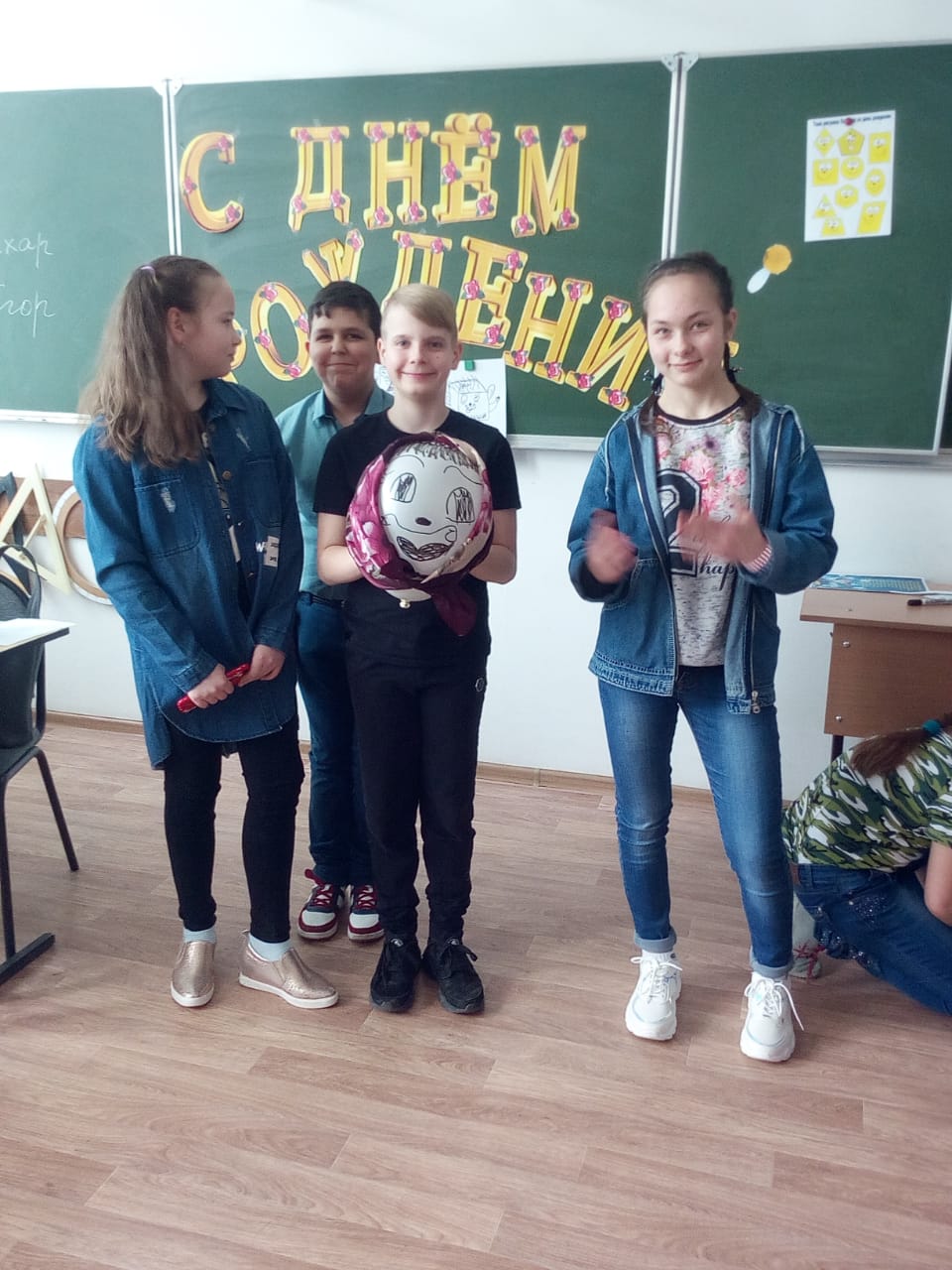 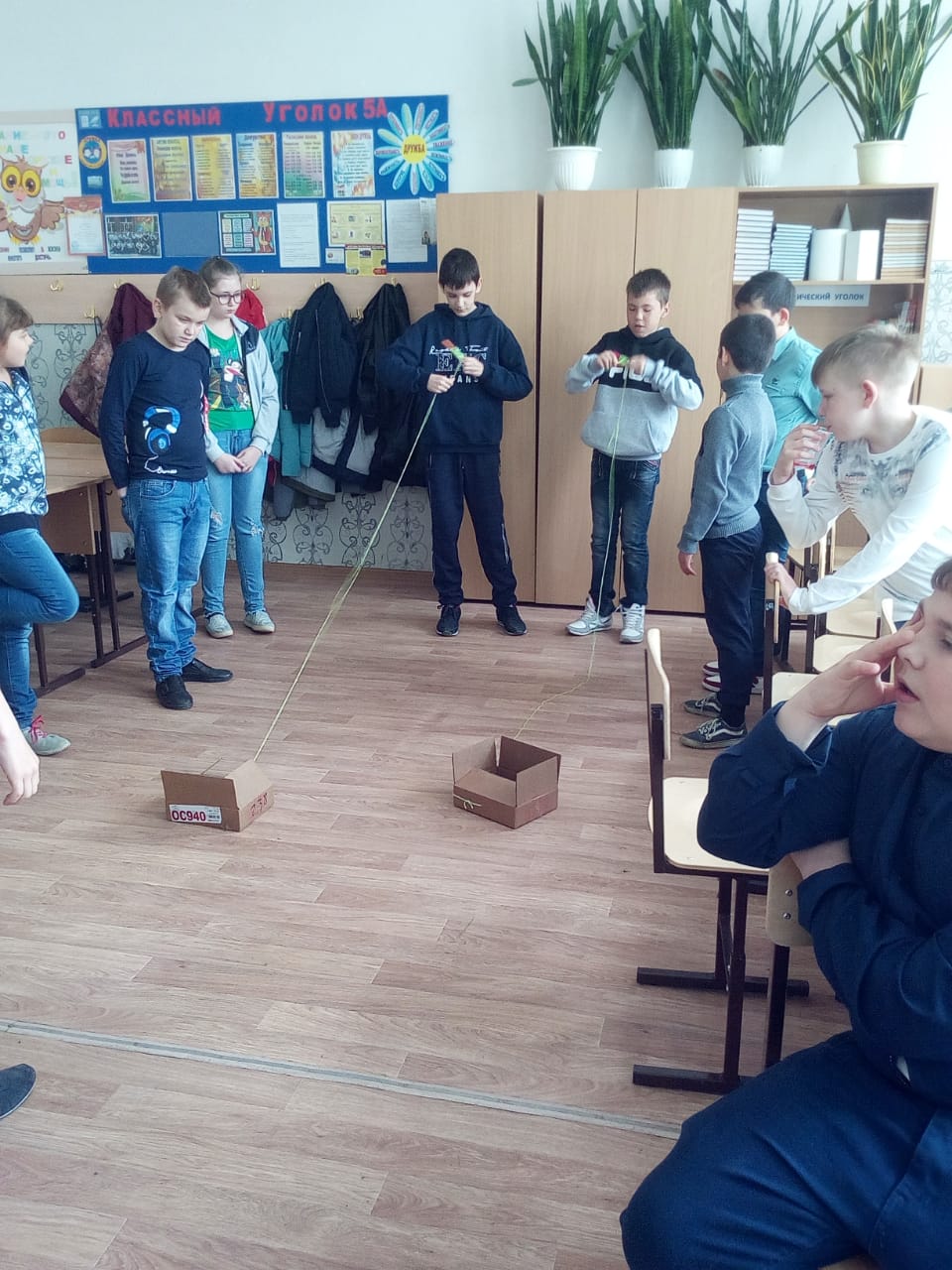 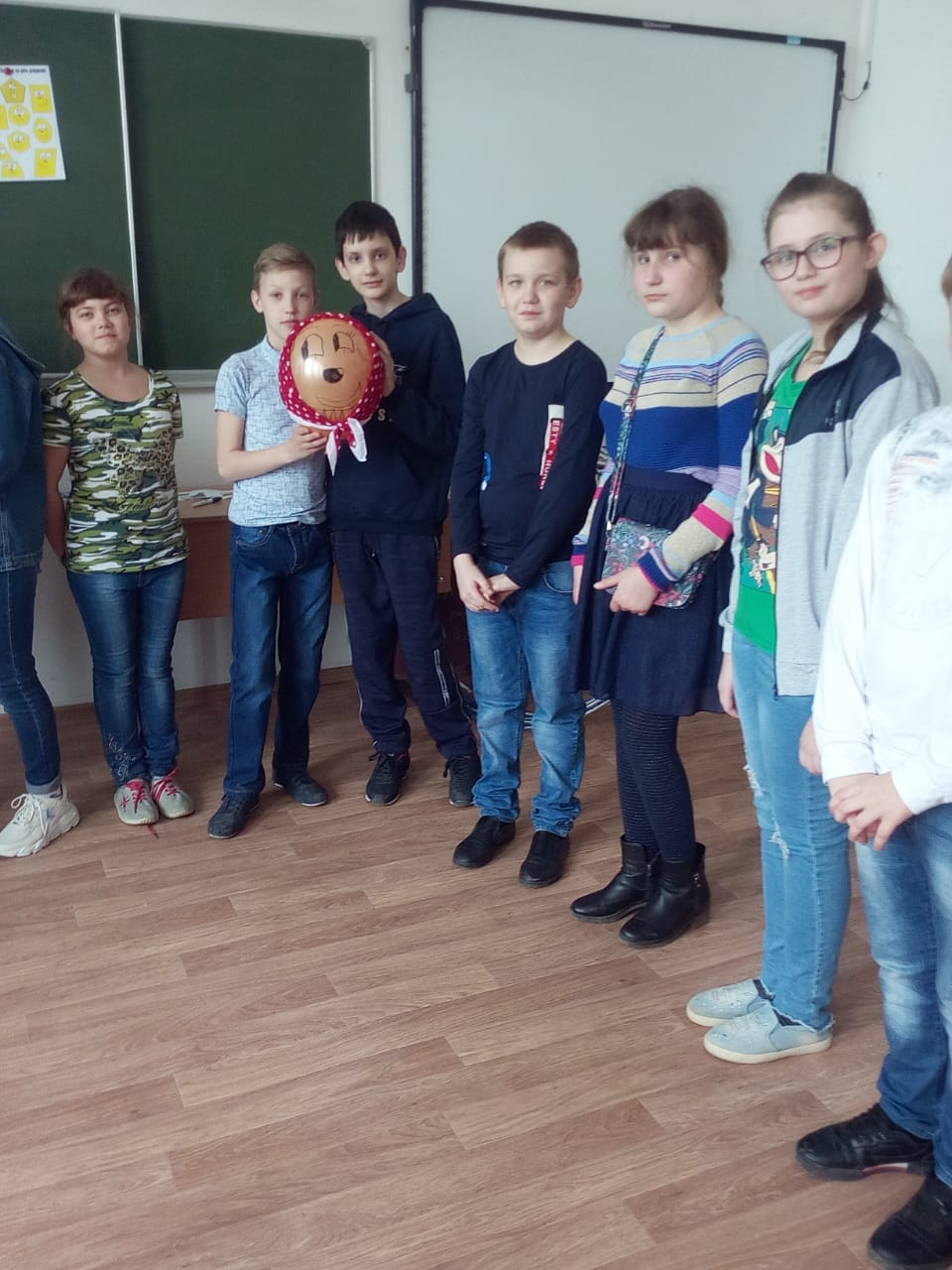 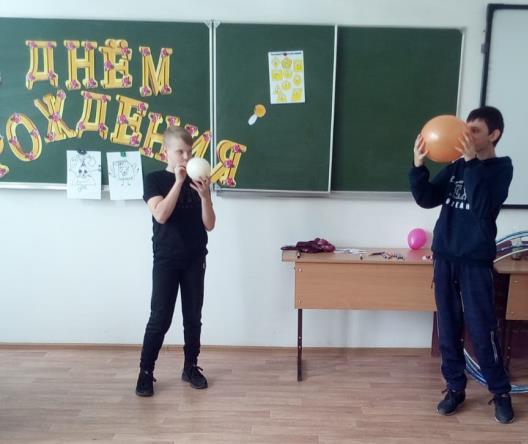 